Convocazioni Squadre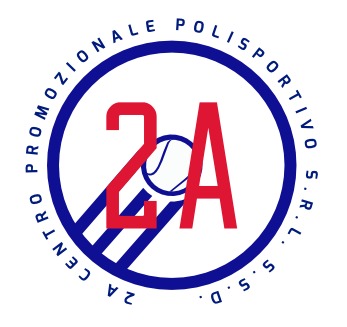 Campionato: Under 13                 VS: Montesport Incontro: IN casaIl giorno Domenica 29 Gennaio ritrovo alle ore 14,15 c/o Polisportiva 2A       Giocatori:www.polisportva2a.itBartolini Mattia Bresci NiccolòPalandri Lorenzo